dot. postępowania: 19/BL/KSIĄŻKI I MAPY/PN/15Na podstawie art. 92 ust. 1 ustawy z dnia 29 stycznia 2004 roku Prawo zamówień publicznych (Dz. U. z 2013 r. poz. 907, z późn. zm.) Zamawiający informuje o wyniku oceny ofert złożonych w postępowaniu o udzielenie zamówienia publicznego w trybie przetargu nieograniczonego na dostawę książek obcojęzycznych i polskojęzycznych oraz map i atlasów świata i Ukrainy dla księgozbioru prowadzonego w Urzędzie do Spraw Cudzoziemców w zakresie zadania częściowego nr 1.Zadanie częściowe nr 1 (Dostawa książek obcojęzycznych dla księgozbioru prowadzonego w Urzędzie do Spraw Cudzoziemców, ul. Taborowa 33, 02-699 Warszawa)Za najkorzystniejszą uznano ofertę Nr 5 złożoną przez Wykonawcę:Centrala Handlu Zagranicznego ARS POLONA S.A.; 
ul. Obrońców 25; 
03-933 Warszawaoferującą wykonywanie przedmiotu zamówienia za cenę: 5 263,65 zł.Uzasadnienie wyboru:Oferta uznana za najkorzystniejszą uzyskała spośród ofert ważnych złożonych 
w postępowaniu najwyższą ilość punktów przyznawanych na podstawie przyjętych kryteriów oceny ofert. Wykonawcy, którzy złożyli ważne oferty otrzymali w kryteriach oceny ofert następującą liczbę punktów:Zadanie częściowe nr 3 (Dostawa map i atlasów świata (mapy składane, ścienne oraz atlasy) dla księgozbioru prowadzonego w Urzędzie do Spraw Cudzoziemców, ul. Taborowa 33, 02-699 Warszawa) zostało unieważnione na podstawie art. 93 ust. 1 pkt 1 ww. ustawy, gdyż 
w przedmiotowym zadaniu częściowym nie złożono żadnej oferty nie podlegającej odrzuceniu.2. Informacja o ofertach odrzuconych wraz z uzasadnieniem:Na podstawie art. 89 ust. 1 pkt 2 ustawy z dnia 29 stycznia 2004 r. Prawo zamówień publicznych (Dz. U. z 2013 r., poz. 907 z późn. zm.) Zamawiający odrzuca ofertę nr 3 złożoną przez spółkę Platforma Dystrybucyjna EDU-KSIĄŻKA Sp. z o.o. ul. Kolejowa 15/17 01-217 Warszawa.Zamawiający wyjaśnia, że Wykonawca Platforma Dystrybucyjna EDU-KSIĄŻKA Sp. z o.o., ul. Kolejowa 15/17, 01-217 Warszawa, w dołączonym do oferty formularzu ofertowym stanowiącym załącznik nr 4a do SIWZ nie ujął wszystkich wymaganych przez Zamawiającego pozycji książkowych. Brak jest woluminów wskazanych w szczegółowym wykazie książek obcojęzycznych (załącznika nr 1a do SIWZ) w pozycjach nr 25-29. Nie podano ilości egzemplarzy ani ceny jednostkowej za dany tytuł. Zatem zaoferowany przez Wykonawcę asortyment jest niezgodny z treścią specyfikacji istotnych warunków zamówienia. W związku z powyższym, Zamawiający postanowił jak na wstępie.3. Informacja o wykonawcach wykluczonych z postępowania wraz z uzasadnieniem:W danym postępowaniu nie wykluczono żadnego z Wykonawców.4. Informacja o terminie, po którego upływie umowa w sprawie zamówienia publicznego może być zawarta:Zgodnie z art. 94 ust. 1 pkt 2 Zamawiający może zawrzeć umowę w sprawie zamówienia publicznego w terminie nie krótszym niż 5 dni od dnia przesłania zawiadomienia o wyborze najkorzystniejszej oferty.Zgodnie z art. 27 ust. 2 ustawy Pzp proszę o niezwłoczne potwierdzenie otrzymania niniejszego pisma na numer fax. + 48 22 627 06 80 lub adres e-mail: zamowienia.publiczne@udsc.gov.pl. 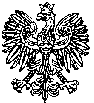          Warszawa, dnia 6 maja 2015 r.Dyrektor GeneralnyUrzędu do Spraw CudzoziemcówArkadiusz SzymańskiBLiPZ -260-2380/2015/ALNr ofertyNawa WykonawcyCena brutto (zł) ofertyLiczba pkt 
w kryterium „Cena”Liczba pkt 
w kryterium „termin realizacji przedmiotu zamówienia”RAZEM liczba punktów2Softbooks s.c. Grażyna Górska-Janik
ul. Pszona 3/69
31-462 Kraków5 268,6594,911,0095,913Platforma Dystrybucyjna EDU-KSIĄŻKA Sp. z o.o.
ul. Kolejowa 15/17
01-217 Warszawa5 148,00--Oferta odrzucona4ABE-IPS Sp. z o.o.
ul. Grzybowska 37a,
00-855 Warszawa
5 425,8092,153,0095,155Centrala Handlu Zagranicznego ARS POLONA S.A.; ul. Obrońców 25; 03-933 Warszawa5 263,6595,005,00100,00